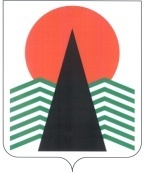  Администрация Нефтеюганского районаТерриториальная комиссияпо делам несовершеннолетних и защите их правПОСТАНОВЛЕНИЕ №43 28 июня 2018 года, 10 – 15 ч. г. Нефтеюганск, 3 мкрн., д. 21, каб. 430зал совещаний администрации Нефтеюганского района,(сведения об участниках заседания указаны в протоколе № 34 заседания территориальной комиссии)О проводимой профилактической работе органами и учреждениями  системы профилактики безнадзорности и правонарушений несовершеннолетних с родителями лишенными, ограниченными в родительских правах, направленной на восстановление их в родительских правах либо снятие ограничения в родительских правах  	Во исполнение пункта 2.1. Протокольного решения совещания по актуальным вопросам профилактики безнадзорности и правонарушений несовершеннолетних, в том числе по вопросам организации и обеспечения деятельности комиссий по делам несовершеннолетних и защите их прав от 25 мая 2018 года, заслушав и обсудив информацию  органов и учреждений системы профилактики безнадзорности и правонарушений несовершеннолетних, территориальная комиссия установила: 	Работа с семьями, в которых родители лишены (ограничены) родительских прав не прекращается и после вынесения решения суда и вступлением его в законную силу.  Профилактическая работа с семьями направлена на мотивацию родителей на изменение образа жизни и принятия решения о восстановлении в родительских правах (отмены ограничения в родительских правах) в отношении своих несовершеннолетних детей.              Работа с такими семьями проводится в соответствии с Регламентом межведомственного взаимодействия субъектов системы профилактики безнадзорности и правонарушений несовершеннолетних и иных органов и организаций Нефтеюганского района при выявлении, учете и организации индивидуальной профилактической работы с несовершеннолетними и семьями, находящимися в социально опасном положении и иной трудной жизненной ситуации.             По данным отдела по опеке и попечительству администрации Нефтеюганского района в 2013 году 12 родителей лишены родительских прав в отношении 13 детей, из них 7 семей состояли на профилактическом учете в структурах системы профилактики (далее – семьи СОП); 4 родителя ограничены в родительских правах в отношении 6 детей, из них 3 семьи СОП (в дальнейшем в отношении родителей были вынесены решения о лишении их родительских прав). 	В 2014 году 6 родителей лишены родительских прав в отношении 7 детей, из них 2 семьи СОП, 5 родителей ограничены в родительских правах в отношении 8 детей, из них 3  СОП.             В 2015 году  8 родителей лишены родительских прав в отношении 10 детей, из них 3 семьи СОП.             В 2016 году 12 родителей лишены родительских прав в отношении 20 детей, из них 4 семьи СОП, 5 родителей ограничены в родительских правах в отношении 5 детей, из них 2 семьи  СОП (в дальнейшем в отношении родителей были вынесены решения о лишении их родительских прав).            В 2017 году 13 родителей лишены родительских прав в отношении 18 детей, из них 6 семей СОП, 4 родителя ограничены в родительских правах в отношении 4 детей, из них 1 семья СОП.              За первое полугодие 2018 года 16 родителей лишены родительских прав в отношении 14 детей, из них 3 семьи СОП, 1 родитель ограничен в родительских правах в отношении 1 ребенка (решение суда в законную силу не вступило), данная семья состояла на профилактическом учете в структурах системы профилактики.            В соответствии с Семейным кодексом Российской Федерации (ст. 72, 76 СК РФ) инициатива рассмотрения вопроса о восстановлении в родительских правах, снятия ограничений в родительских правах может исходить только от родителей (родителя), лишенных (ограниченных) родительских прав. Ситуация с восстановлением (снятием ограничений) в родительских правах выглядит следующим образом:2013 год – 1 (лишен в 2013 г.);2014 год – 3 (1- лишен в 2007 г., 2 - в 2014 г.)2015 год – 1 (лишен в 2014 г.).             В 2016-2017 годах попыток к восстановлению в родительских правах и возврату детей в семью родители ранее ограниченные либо лишенные родительских прав не предпринимали, несмотря на то, что в некоторых случаях  родители изменили свое поведение в положительную сторону, а именно перестали злоупотреблять спиртными напитками и наладили быт семьи. При этом у большинства родителей, лишенных (ограниченных) родительских прав, дети воспитываются родственниками, функцию по содержанию их детей осуществляет государство, что в свою очередь  является основной  причиной нежелания изменять ситуацию. 	 Во исполнение постановления территориальной комиссии по делам несовершеннолетних и защите их прав Нефтеюганского района от 27 октября 2016 года № 85 в бюджетном учреждении Ханты-Мансийского автономного округа – Югры «Нефтеюганский районный комплексный центр социального обслуживания населения» для родителей ограниченных, либо лишенных родительских прав организована работа «Школы ответственного родительства» с целью повышения родительской компетенции у лиц, пожелавших восстановиться в родительских правах. 	Для восстановления родителей в родительских правах и возвращения ребенка на воспитание в родную семью проводится комплекс мероприятий, способствующих восстановлению воспитательного потенциала кровной семьи, мотивацию биологических родителей на изменение образа жизни и осознание ценности детско-родительских отношений, устранению возникших проблем семьи. Занятия проводятся на добровольной основе в индивидуальном порядке по разработанной программе работы с семьей, которая включает в себя проведение коррекционных занятий, психолого-педагогическое сопровождение, юридическую помощь. Но, следует отметить, что желающих пройти данную школу до конца и выйти в суд с заявлением об отмене ограничения либо лишения родительских прав, нет. Так, в 2017 году  курс занятий в «Школе ответственного родительства» частично прошел 1  родитель, лишенный родительских прав в 2016 году в отношении двух несовершеннолетних детей, семья состояла на профилактическом учете в структурах системы профилактики. После рождения третьего ребенка посещать занятия данная гражданка отказалась.	В восьми  школах Нефтеюганского района (ПСОШ №2, Каркатеевская СОШ, Салымская СОШ №2, Салымская СОШ №1, Сентябрьская СОШ, детский сад «Лесовичок» пгт.Пойковский, Лемпинская СОШ, Сингапайская СОШ) обучаются (воспитываются) 23 несовершеннолетних, родители которых лишены родительских прав (29 человек) и ограничены в родительских правах (3 человека).  	В образовательных учреждениях района организован курс занятий «Мы одна семья» по пропаганде семейных ценностей, о детско-родительских взаимоотношениях, для семей, признанных находящихся в социально опасном положении и родителей ограниченных, либо лишенных родительских прав. Проводимая работа направлена на формирование позитивного образа кровной семьи, положительной мотивации ребенка и «бывших» родителей на восстановление детско-родительских отношений, оценку их возможностей выполнять родительские обязанности, организацию работы по восстановлению  в родительских правах и созданию условий для возвращения ребенка в кровную семью. В данном направлении  работа организована следующим образом:	- поиск и установление контактов с кровными родителями и родственниками, сбор информации;	- оценка перспективы работы с родителями по восстановлению детско-родительских отношений и кровной семьи;	- оценка безопасности возвращения ребенка в кровную семью, организация контактов и встреч ребенка с биологическими родителями или родственниками;	- подготовка родителей к восстановлению детско-родительских отношений и семьи, педагогическое просвещение родителей, совместный анализ причин необходимости восстановления семьи;	- привлечение родителей, насколько это возможно, к обсуждению семейных проблем и способов их решения, составлению и последующему осуществлению плана совместных действий по нормализации обстановки в семье в интересах ребенка;	- работу по формированию позитивного образа семьи у  ребенка;	- подготовку ребенка к воссоединению с родителями (возвращение в кровную семью);	- на протяжении всего периода проживания ребенка в семьях опекунов или приемных родителей проводится диагностика и реабилитация ребенка до возврата родителям;	- дальнейшее сопровождение семьи, путем оформления социального патроната над семьей.	 Вместе с тем, существуют проблемы при организации работы, направленной на восстановление в родительских правах. Чрезвычайно важным условием эффективности реализуемых мероприятий по восстановлению в родительских правах является добровольное участие в них самих родителей, однако учитывая, что многие привыкли вести асоциальный образ жизни, в частности употребление спиртных напитков, проживание в антисанитарных условиях, они категорически отказываются менять свой образ жизни. Поэтому, несмотря на попытки предпринимаемые со стороны специалистов образования на проведение работы по возврату ребенка в «кровную» семью, у данной категории родителей так и не появляется желание и мотивация на налаживание детско – родительских отношений. Большинство родителей данной категории отсутствуют по месту жительства в Нефтеюганском районе, место проживание их не известно, поэтому профилактическую работу, направленную на восстановление их в родительских правах, либо снятию ограничения в родительских правах, провести не представляется возможности.	 На основании вышеизложенного, с целью координации деятельности органов и учреждений системы профилактики безнадзорности и правонарушений несовершеннолетних, территориальная комиссия по делам несовершеннолетних и защите их прав Нефтеюганского района п о с т а н о в и л а:	1. Информацию «О проводимой профилактической работе органами и учреждениями  системы профилактики безнадзорности и правонарушений несовершеннолетних с родителями лишенными, ограниченными в родительских правах, направленной на восстановление их в родительских правах либо снятие ограничения в родительских правах» принять к сведению.	Срок: 28 июня 2018 года.	2. Бюджетному учреждению Ханты-Мансийского автономного округа – Югры «Нефтеюганский районный комплексный центр социального обслуживания населения» (Л.Я.Ким)  	2.1. В рамках работы «Школы ответственного родительства» организовать группы помощи лицам ограниченным/лишенным родительских прав, состоящие из их ближнего окружения, способные оказать помощь в мотивировании данных родителей на восстановление (снятие ограничения) в родительских правах;	2.2. Разработать информационный буклет (листовку) о работе «Школы ответственного родительства» для распространения среди жителей района, а также  разместить на официальном сайте Учреждения информацию об услугах по оказанию содействия гражданам в восстановлении (снятии ограничений) в родительских правах.	Срок: до 1 октября 2018 года.	3. Контроль за исполнением данного постановления возложить на заместителя председателя территориальной комиссии по делам несовершеннолетних и защите их прав Нефтеюганского района.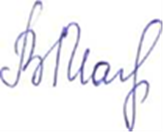 Председательствующий                                          В.В.Малтакова                                    